Директор 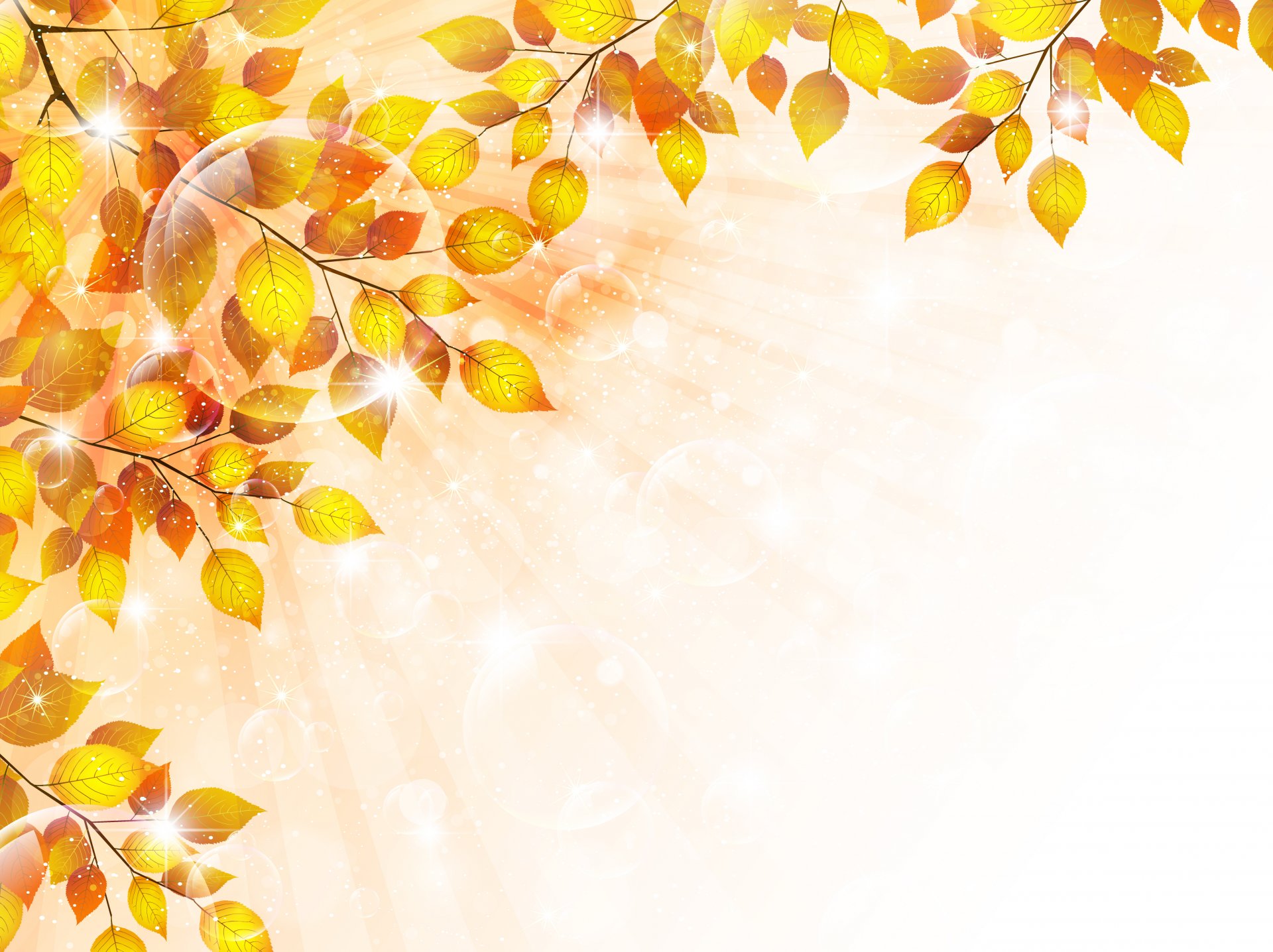 ГУО «Средняя школа д.Клейники 								им. Ю. В. Харитончика»_____________С.В.Панина«……» ………….2023 года21.10.2023 План проведения мероприятий в шестой школьный деньСоставила заместитель директора по ВР                    О.В. Тимохова№Название мероприятия/ место проведенияКлассВремяРуководитель1.Экскурсия «Брест культурный» с посещением кинотеатра «Беларусь»1116.00Малявко Е.И.2.Квест «В стране весёлых наук»2 «Б»10.00Федюк О.В.3.Посещение музея природы (г.Брест)1 «А»10.00Струк Е.А4.Викторина «Папа может все что угодно…»5 «А»09.00Петрочук Н.В.5.Обзорная экскурсия «Брестская крепость- герой»9 «Б»11.00Мухин С.В.6.Познавательное занятие «Знай и люби свой край»3 «А»10.00Скалкович Л.М.7.Интеллектуальная игра «Колесо знаний»7 «Б»10.00Банет О.А.8.Устный журнал «О красоте, моде и хорошем вкусе»1010.00Вакульская Т.М.